T.C.ORTAKÖY KAYMAKAMLIĞIORTAKÖY ÖĞRETMENEVİ ve AKŞAM SANAT OKULU MÜDÜRLÜĞÜ2019- 2023STRATEJİK PLANI T.C.ORTAKÖY KAYMAKAMLIĞIORTAKÖY ÖĞRETMENEVİ ve AKŞAM SANAT OKULU MÜDÜRLÜĞÜ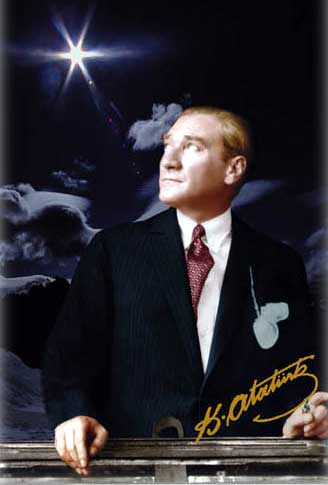 “Çalışmadan, yorulmadan, üretmeden, rahat yaşamak isteyen toplumlar, önce haysiyetlerini, sonra hürriyetlerini ve daha sonrada istiklal ve istikballerini kaybederler”. 								 Mustafa Kemal ATATÜRK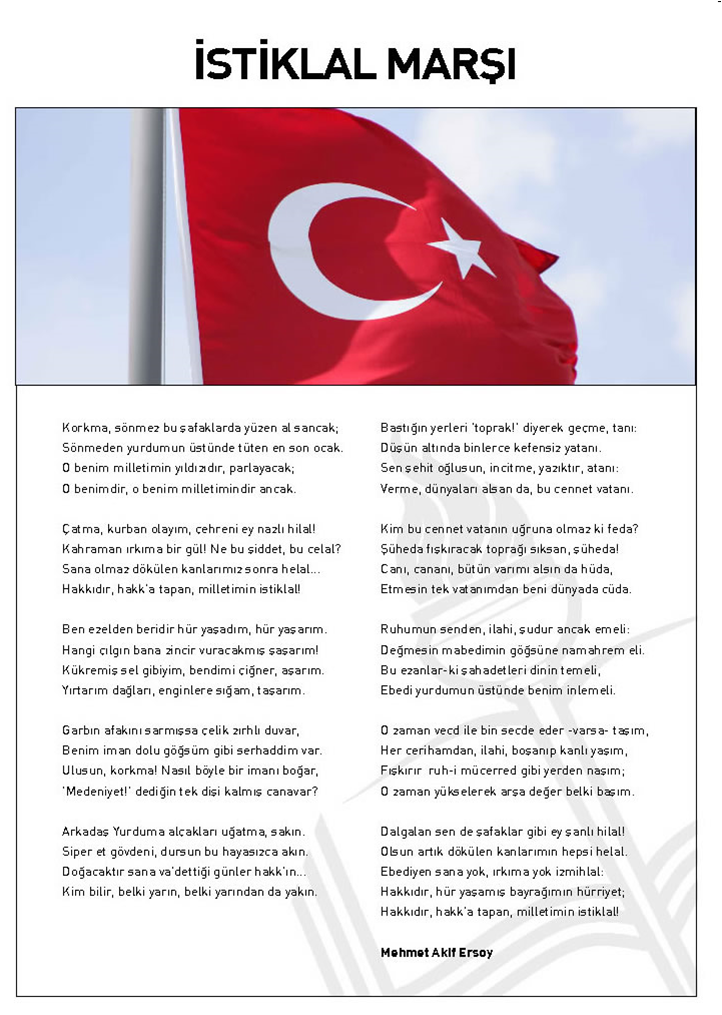 GENÇLİĞE HİTABE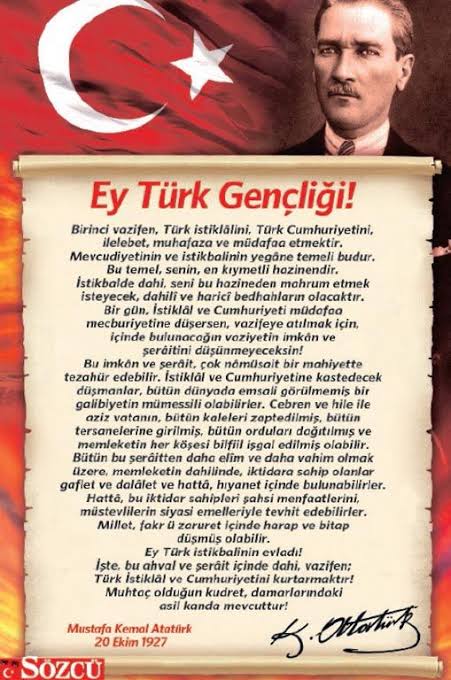 Sunuş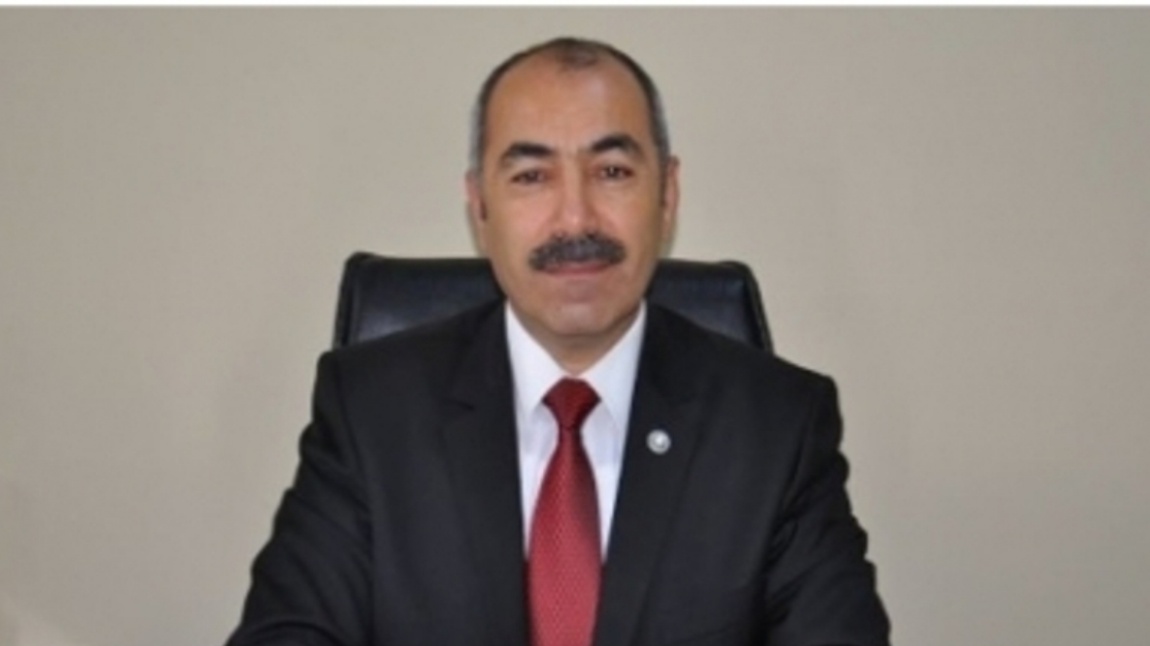 Stratejik plan yaklaşımı, geleceğe hazır olmayı değil, geleceği bizzat yaratmayı hedefleyen bir yaklaşımdır. Bir anlamda geleceği bugünden yaşamaktır. Ancak stratejik plan tek başına bir belge olarak yeterli değildir. Onu değerli kılacak, kurumun planlama ekiplerinin doğru, uygulanabilir kararlar alabilme yeteneği ve alınan kararlar ile planlanan faaliyetlerin başarıyla uygulanabilme gücüdür.        Mevcut durum ve yapıda, yıllarca hep aynı şeyleri görmüş ve aynı tepkileri göstermişsek, bakış açımızı, yönümüzü hiç değiştirmemişiz demektir. Bu yüzden stratejik plan, her şeyden önce kurumumuza yeni bir yön ve yeni bir bakış açısı kazandıracak biçimde düşünülüp tasarlanmalıdır. Bu planlama yapılırken, tüm kurum çalışanları ile eşgüdüm sağlanmalıdır. Öğretmenevlerinin amacı kar etmekten ziyade, kamusal hizmettir. Öncelikle tüm Milli Eğitim Bakanlığı personeli olmak üzere, diğer tüm kamu çalışanlarının ve tesislerimizden yararlanmak isteyen tüm yurttaşlarımızın rahatlığıdır.       Bizim beklentimiz kamusal hizmeti, en kaliteli ve ekonomik şartlarda verebilmektir. Tüm üyelerimizin ve misafirlerimizin dinlenip sohbet edebilecekleri; kitap, gazete okuyabilecekleri ve konaklayabilecekleri bir aile ortamı yaratmaktır. İlçemize ilk defa gelen misafir ve ilk defa atanan kamu çalışanlarına vereceğimiz kaliteli ve ekonomik hizmetle hoş bir seda uyandırmaktır. Bu stratejik plan; vizyonumuz, misyonumuz ve ilkelerimizden ödün vermeden yukarıda sıraladığımız hizmetleri vermek üzere düşünülmüş ve bizi hedeflerimize götürecek biçimde tasarlanmıştır.                                                                                                                             RAMAZAN ERASLAN                                                                                                                          Kurum MüdürüBİRİNCİ BÖLÜMSTRATEJİK PLANLAMA SÜRECİStratejik Planlama Süreci Ortaköy Öğretmenevi ve Akşam Sanat Okulu Müdürlüğümüzün 2019-2023 yıllarını kapsayacak ikinci stratejik planı hazırlık çalışmaları MEB Strateji Geliştirme Başkanlığı “Stratejik Planlama” Konulu Genelgesi ve Eki Hazırlık Programı ile Kalkınma Bakanlığı’nın Stratejik Planlama Kılavuzuna uygun olarak başlatılmış ve yürütülmüştür. Stratejik Planın hazırlanması sürecinde ev sahipliğini yaptığımız bir Stratejik Planlama toplantısında ilçemizdeki tüm kurum ve okullarla bir araya gelerek bilgi paylaşımı yapılması ve İlçe Milli Eğitim Müdürlüğümüzün Stratejik planlama ekibinin bize aktardığı bilgiler hazırlık aşamasında olan stratejik planımızdaki eksiklikleri görmemiz ve gidermemiz açısından çok yararlı olmuştur.Stratejik Planın AmacıBu stratejik plan dokümanı, okulumuzun güçlü ve zayıf yönleri ile dış çevredeki fırsat ve tehditler göz önünde bulundurularak, eğitim alanında ortaya konan kalite standartlarına ulaşmak üzere yeni stratejiler geliştirmeyi ve bu stratejileri temel alan etkinlik ve hedeflerin belirlenmesini amaçlamaktadır.Stratejik Planın KapsamıBu stratejik plan ORTAKÖY ÖĞRETMENEVİ VE AKŞAM SANAT OKULU KURUMUNUN 2019–2023 yıllarına dönük stratejik amaçlarını, hedeflerini ve performans göstergelerini kapsamaktadır.Stratejik Planlama Yasal Dayanakları5018 Sayılı Mali Kontrol KanunuMEB 2019-2023 Stratejik Planıİl MEM 2019-2023 Stratejik PlanıMillî Eğitim Şura KararlarıMillî Eğitim Kalite Çerçevesi…Stratejik Planlama EkibiStratejik Plan ModeliKurumumuz stratejik planın hazırlanmasında tüm tarafların görüş ve önerileri ile eğitim önceliklerinin plana yansıtılabilmesi için geniş katılım sağlayacak bir model benimsenmiştir.Kurumumuz Stratejik Plan’ı temel yapısı, Bakanlığımız / İlimiz ve İlçemiz Stratejik Planı Vizyonu doğrultusunda Kurumsal Kapasitenin Geliştirilmesi, İnsan Kaynakları Yönetimi, Kalite Kültürünün Geliştirilmesi altında üç ana bölüm kapsamında gerçekleşmiştir.İKİNCİ BÖLÜMDURUM ANALİZİ2.1. Tarihi GelişimKurumumuz Aksaray İlinin güzide ilçelerinden Ortaköy de bulunmaktadır. 1982 yılında hizmete açılmış olup. Plevne Mah. Şereflikoçhisar Cad. No:6/1 Ortaköy/Aksaray Adresinde bulunan Kurumumuz 9 Oda 16 Yatak kapasitesi, bahçe, lokal ve düğün salonu ile halkımıza hizmet vermeye devam etmektedir. 1982 yılında hizmete açılmıştır. Kurumumuzda 657 sayılı kanuna tabi personel, 4457 sayılı kanuna tabi sözleşmeli personel görev yapmaktadır. 2.1.1. Geçmiş Yıllarda Görev Yapan Kurum Müdürleri**İsteğe bağlı2.2. Yasal Yükümlülükler  ( Mevzuat Analizi )Ortaköy Öğretmenevi ve Akşam Sanat Okulu Müdürlüğü’nün yasal yükümlülükleri ve mevzuat analizi aşağıdaki tabloda ayrıntılı olarak görülmektedir:  2942 Sayılı Kamulaştırma Kanunu  4483 Sayılı Memurlar ve Diğer Kamu Görevlilerinin Yargılanması Hakkında Kanun  4734 Sayılı Kamu İhale Kanunu  4735 Sayılı Kamu İhale Sözleşmeleri Kanunu  4842 Sayılı Gelir ve Kurumlar Vergisi Kanunlarında Değişiklik Hakkındaki Kanun  4857 Sayılı İş Kanunu  4982 Sayılı Bilgi Edinme Hakkı Kanunu  5018 Sayılı Kamu Mali Yönetimi ve Kontrol Kanunu  5442 İl İdaresi Kanunu  5510 Sayılı Sosyal Sigortalar ve Genel Sağlık Sigortası Kanunu  6518 Sayılı Kanun  657 Sayılı DMK  Aday Memurların Yetiştirilmelerine Dair Genel Yönetmelik  Ayniyat Talimatnamesi  Binaların Yangından Korunması Hakkında Yönetmelik  İçişleri Bakanlığı Emniyet Genel Müdürlüğü “Hizmet Damgalı Pasaportlar” Konulu Genelgesi MEB Eğitim Araçları Donatım Daire Bşk. Genelgesi  MEB İl ve İlçe Milli Eğitim Müdürlükleri Yönetmeliği  MEB İnsan Kaynakları Genel Müdürlüğü İntibak Bülteni  MEB Okul ve Kurumların Yönetici ve Öğretmenlerin Norm Kadrolarına İlişkin Yönetmelik  MEB Personel Genel Md. Çalışma Takvimi MEB Sağlık İşleri Dairesi Bşk. Yazısı  MEB Strateji Geliştirme Başkanlığı “Stratejik Planlama” Konulu Genelgesi  MEB Strateji Geliştirme Başkanlığı’nın “Çalışmaların Birleştirilmesi ve Ar-Ge Birimi Kurulması” Konulu Genelgesi  MEB’e Bağlı Öğretmen Evleri, Öğretmen Evi ve Akşam Sanat Okulları, Öğretmen Lokalleri ve Sosyal Tesisler Yönergesi  Merkezi Yönetim Bütçe Kanunu  Millî Eğitim Bakanlığı Rehberlik ve Denetim Başkanlığı İle Maarif Müfettişleri Başkanlıkları Yönetmeliği  Onarım Ve Tadilat Teklifleri İle Harcamalarda  Resmî Yazışmalarda Uygulanacak Esas ve Usuller Hakkında Yönetmelik  Sorumlulukları İle Belge ve Değerlendirmelere  Strateji Geliştirme Birimlerinin Çalışma Usul ve Esasları İle Hakkında Yönetmelik  Taşınır Mal Yönetmeliği Genel Tebliği 1-2-3  Faaliyet Alanları, Ürün/Hizmetler2019-2023 stratejik plan hazırlık sürecinde. Öğretmenevi ve Akşam Sanat Okulu Müdürlüğü faaliyet alanları ile ürün ve hizmetlerinin belirlenmesine yönelik çalışmalar yapılmıştır. Bu kapsamda okulumuzun yasal yükümlülükleri, standart dosya planı ve kamu hizmet envanteri incelenerek Müdürlüğümüzün ürün ve hizmetleri, bu alanlarla ilgili ürün ve hizmetlere ait iş ve işlemler dört Tema üzerinde şekillenmiştir. Bu Temalar; Öğretmenevi ve Akşam Sanat Okulu Müdürlüğü olarak belirlenmiştir.Buna göre, Öğretmenevi ve Akşam Sanat Okulu Müdürlüğünün hizmet alanları;Paydaş AnaliziKurumumuzun hizmet verme sürecinde işbirliği yapması gereken kurum ve kişiler, temel ve stratejik ortaklar olarak tanımlanmaktadır. Temel ve stratejik ortak ayrımını yaparken her zaman birlikte çalışmalar yürüterek beraber çalıştığımız kurumlar temel ortak, stratejik planımız doğrultusunda vizyonumuza ulaşırken yola birlikte devam ettiğimiz kurumlar stratejik ortak olarak belirtilmektedir. Kurumumuz paydaş analizi çalışmaları kapsamında öncelikle ürün, hizmetler ve faaliyet alanlarından yola çıkılarak paydaş listesi hazırlanmıştır. Söz konusu listenin hazırlanmasında temel olarak kurumun mevzuatı, teşkilat şeması, gerçekleştirilen stratejik planlama ilgili çalışmaların sonuçları, okul yönetiminin görev tanımları ile yasal yükümlülüklere bağlı olarak belirlenen faaliyet alanları ve müdürlüğümüzün 2014-2019 Stratejik Planından yararlanılmıştır.Etki/önem matrisi kullanılarak paydaş önceliklendirilmesi yapılmış ve buna bağlı olarak görüş ve önerilerinin alınması gerektiği düşünülen nihai paydaş listesi oluşturulmuştur. Paydaşların görüşlerinin alınmasında Bakanlığın yayınladığı ve Kurumumuza uyarladığımız “İç Paydaş Anketi” ve “Dış Paydaş Anketi” ve “Özdeğerlendirme” anketleri geliştirilerek kullanılmıştır.  Anketlerde amaca yönelik olarak okulumuza ilişkin algı, önem ve öncelik verilmesi gereken alanlar ile iç paydaşlarda kurum içi faktörlere, dış paydaşlarda ise talep ettikleri bilgiye ulaşım durumunu belirleyen özel sorulara yer verilmiştir. Paydaş analizi sürecinde anket uygulaması ve toplantı sonuçları değerlendirilerek elde edilen görüş ve öneriler sorun alanları, kurum içi ve çevre analizleri, GZFT analizi ile geleceğe yönelim bölümünün hedef ve tedbirlerine yansıtılmıştır. Analiz sonuçlarına ilişkin detaylı bilgilere hazırlanan Paydaş Analizi ve Durum Analizi Raporlarında yer verilmiştir.Kurumumuz 2019-2023 Stratejik Planı hazırlanırken katılımcı bir anlayış benimsenmiştir. Dış paydaşlarımızın da katkısını alabilmek adına okulumuz ile ilişki içinde olan Yerel Yönetim Temsilcileri, Sivil Toplum Örgütü Yöneticileri ve Üyeleri, il ve ilçe Milli Eğitim Müdürlüğü Yöneticileri, okul toplumu ile ilişkili olan kanaat önderleri temsilcileriyle 2018 yılı içerisinde formal ve informal toplantı ve görüşmeler yapılmış ve kurumumuza dışarıdan bakanların gözüyle bir durum fotoğrafı çekilmiştir.Paydaş Listesi Tablo 1 Paydaş ListesiNot:√:Tamamı,  O:Bir KısmıTablo 2 Paydaş Önceliklendirme MatrisiTablo 3 Paydaş Önem/Etki MatrisiTablo 4 Yararlanıcı Ürün/Hizmet Matrisi İç Paydaşlarla İletişim ve İşbirliği ÇalışmalarıKurumumuz iç paydaşları ile iletişim kanallarımız; toplantılar ve resmi yazışmalardan oluşmaktadır. İÇ PAYDAŞLARIN KURUMUMUZ HAKKINDAKİ GÖRÜŞLERİKurumun Olumlu YönleriFiziki konumunun iyi olmasıVerilen hizmetin iyi oluşu.Kurumun Geliştirilmesi Gereken YönleriPersonel eğitim seviyesinin yükseltilmesiPersonel arası iletişimim artırılması.Kurumdan BeklentilerÇalışan personelimizin sosyal olanaklarının iyileştirilmesiÇalışma ortamının çalışmaya daha elverişli bir hale getirilmesiOtel odalarının yenilenmesiHizmet kalitesinin yükseltilmesi.PERSONELİN DEĞERLENDİRMESİ VE BEKLENTİLERİTüm Kurum çalışanlarımızın çalışma ortamında mutlu, sıkıntısız, çalışma barışı içinde görevlerini sürdürmek istedikleri belirtilmiştir.Dış Paydaşların Kurumumuz Hakkındaki GörüşleriGenel olarak kurumun işleyişinden memnun oldukları. Eksikliklerin biraz daha hızlı çözüme ulaştırılması konusu bildirilmektedir.Kurumun Olumlu Yönleri	Otel odalarının güzel oluşuGüzel bir bahçe ve açık alana sahip oluşuKonum olarak elverişli bir yerde oluşuKurumun Geliştirilmesi Gereken YönleriPersonel eğitimine hız verilmesiÇevre düzenlemesinin yenilenmesiKurumdan BeklentilerKalifiye personelKapasite artırımı,Mutfak kurulumu ve hizmetiKURUM İÇİ ANALİZ Kurum içi analiz yapılırken beşeri, mali, teknolojik, kurumsal yapı ve kurum kültürü faktörleri dikkate alınmış, bu ayrımlar üzerinden sonuçlar değerlendirilmiştir.Örgütsel Yapı Çalışanların Görev DağılımıTablo 5 Çalışanların Görev DağılımıKurul,  Komisyonların GörevleriTablo 6 Kurul,  Komisyonların Görevleri İnsan Kaynakları 2019 Yılı Kurumdaki Mevcut PersonelTablo 7 2019 Yılı Kurumdaki Mevcut PersonelPersonelin Hizmet Süresine İlişkin BilgilerTablo 8 Personelin Hizmet Süresine İlişkin BilgilerPersonelin Yaş İtibari ile DağılımıTablo 9 Personelin Yaş BilgilerPersonelin Katıldığı Hizmet İçi Eğitim ProgramlarıTablo 10 Personelin Katıldığı Yıllık Hizmetiçi Eğitim SaatiDestek Personele (Hizmetli- Memur) İlişkin BilgilerTablo 11 2019 Yılı Kurumdaki Mevcut Hizmetli/Memur Sayısıİç İletişim ve Karar Alma Süreciİç İletişimKurum yöneticileri kurumun beklentileri ve yapılacaklar konusunda bölüm şefleri ve gerekli olan diğer personellerle gerekli fikir alış verişleri yapılarak kurumu daha güzel ve hedeflenen konuma ulaştırmak için çalışmalar yapmaktadır.Karar Alma Süreci	Yapılacak çalışmalarda ilgili personelin fikirleri alınarak ortak bir karar alınmaya çalışılmaktadır.Teknolojik DüzeyTablo 12 Kurumun Teknolojik AltyapısıKurumun Fiziki Altyapısı     Tablo 13 Kurumun Fiziki DurumuYerleşim AlanıTablo 14 Yerleşim Alanı TablosuSosyal AlanlarTablo 15 Sosyal Alanlar Fiziki DurumuMali KaynaklarKurumun mali kaynakları aşağıdaki gibidir;Otel gelirleriRestoran gelirleriKafeterya gelirleriOrganizasyon gelirleri ( Düğün, Toplantı Vb. )Kurum Gelir-Gider TablosuTablo 16 Kurum Gelir-Gider TablosuÇEVRE ANALİZİ Çevre analizinde; kurumumuzu etkileyebilecek dışsal değişimler ve eğilimler değerlendirilmiştir. PEST Analizi faktörlerin incelenerek önemli ve hemen harekete geçilmesi gerekenleri tespit etmek ve bu faktörlerin, olumlu veya olumsuz kimleri etkilediğini ortaya çıkarmak için yapılan analizdir. Kurumumuzda PEST Analizi, politik(siyasi), ekonomik, sosyal ve teknolojik faktörlerin incelenerek önemli ve hemen harekete geçirilmesi gerekenleri tespit etmek ve bu faktörlerin olumlu (fırsat) veya olumsuz (tehdit) etkilerini ortaya çıkarmak için yapılan bir analizdir. Politik, ekonomik, sosyal ve teknolojik değişimlerin sakıncalı (tehdit) taraflarından korunmak, avantajlı (fırsat)  taraflarından yararlanmaya çalışmaktır. Kurumumuz politik, ekonomik, sosyal ve teknolojik alanlardaki çevre değişkenlerini değerlendirmiş, bu değişkenlerin okulun gelişimine nasıl katkı sağlayacağını ya da okul gelişimini nasıl engelleyeceğini belirlenmiştir. Bu değişkenlerden kurumumuzun gelişimine katkı sağlayacak olanlar bir fırsat olarak değerlendirilmiştir. Bunun yanı sıra kurum gelişimini engelleyebilecek olan değişkenler ise tehdit olarak alınmış ve planlama yapılırken bu tehditler göz önünde bulundurulmuştur. Sosyal faktörler çevrenin sosyokültürel değerleri ve tutumları ile ilgilidir.Bu değer ve tutumlar kurumumuzun çalışanları ve hizmet sunduğu kesimler açısından önemlidir. Çünkü bu konular örgütün stratejik hedeflerini, amaçlarını etkileyebilir, kurum açısından bir fırsat ya da tehdit oluşturabilir. Sosyal açıdan çevre analizi yapılırken kurumun bulunduğu çevredeki yaşantı biçimi, halkın kültürel düzeyi, toplumsal gelenekler vb. konular dikkate alınmalı, bu konuların kurum açısından bir fırsat mı yoksa tehdit unsuru mu olduğu tespit edilmelidir. Teknolojik alandaki hızlı gelişmeler, telefon, radyo, televizyon ve internet gibi günümüz haberleşme araçları çevrede olup bitenlerden zamanında haberdar olma olanakları yanında, yazılı haberleşmenin ifade güçlüklerini ortadan kaldırmış, hatta birtakım olayları görerek anında izleyebilme olasılığını gerçekleştirmiş bulunmaktadır. Herhangi bir haber, mesaj veya önemli bir olay, dünyanın herhangi bir yerine vakit geçirmeksizin çok çabuk ulaşmakta; dünyanın herhangi bir yerinden başka bir yere bilgi ve deneyim transferi gerçekleştirilebilmektedir. Bu durum bilimsel, teknik ve düşünsel alanlarda meydana gelen gelişmelerin iyi veya kötü sonuçlarıyla bütün dünyaya yayılmasını sağlamaktadır.Böylece, dünyada kişiler arası ilişkilerde olduğu kadar, grup ve uluslararası ilişkilerde de sosyokültürel yönden hızlı değişimler meydana gelmektedir. Bilimsel, teknik ve düşünsel değişimler, eğitim ve öğretim alanındaki sistem ve yöntemleri de temelinden değişime zorlamaktadır.GZFT ANALİZİMüdürlüğümüz stratejik planlama ekibi üyeleri ile mevcut duruma ait sayısal verileri ortaya koyduktan sonra beyin fırtınası yöntemi ve balık kılçığı medotu yönteminden yararlanılarak güçlü ve zayıf yönleri ile fırsat ve tehditlerini belirlemeye yönelik GZFT çalışmaları yapılmıştır. Bunun yanında, dış paydaşlarla yapılan görüşmeler, personel algı anketleri ve öz değerlendirme sonuçları birleştirilerek GZFT analizi tamamlanmıştır. Okulumuz Stratejik Planlama çalışmaları, nihai halini alana kadar kurumumuz Stratejik Planlama Ekibi, değerlendirmelerine devam edecektir. Süreç tüm yöneticilerin, çalışanların ve diğer paydaşlarımızın katılımına açık olarak yönetilecektir.2.12. TOWS MatrisiGF StratejileriGT StratejileriZF StratejileriZT StratejileriÜÇÜNCÜ BÖLÜMGELECEĞE YÖNELİMMİSYON, VİZYON, TEMEL DEĞERLERMİSYONUMUZPaydaşlarımızın öğretmenevimize güven duyduğu, aldıkları kaliteli ve yenilikçi hizmetler ile misafirlerimizin koşulsuz memnuniyetini sağlayabilmek için çağımızın getirdiği yeniliklere hızlı bir şekilde uyum sağlayarak, yerinde yatırımlarla misafirlerimizin tüm ihtiyaç ve beklentilerine uygun fiyat seçenekleriyle yetkimiz, çalışma şartlarımız ölçüsünde cevap verdiğimiz örnek alınan bir kurum olmaktır. VİZYONUMUZSunduğu hizmetlerin niteliği ile öğretmenevlerinin örnek model aldığı öncü bir kurum olmakTEMEL DEĞERLERİMİZİnsan Hakları ve Demokrasinin Evrensel Değerleri,Çevreye ve Bütün Canlıların Yaşam Haklarına Duyarlılık,Analitik ve Bilimsel Bakış,Girişimcilik, Yaratıcılık, Yenilikçilik,Sanatsal Duyarlılık,Ahlakilik, Saygınlık, Adalet,Tarafsızlık ve Güvenilirlik,Katılımcılık, Şeffaflık ve Hesap VerebilirlikHizmette Kalite,İşbirliği,Hoşgörü,Değişim ve GelişimTEMALAR, STRATEJİK AMAÇ, HEDEFLEROrtaköy Öğretmenevi olarak temalarımızı Kurumsal Gelişim yönünde oluşturduk. Bu temaları Kurumsal Kapasitenin Geliştirilmesi, İnsan Kaynakları Yönetimi, Kalite Kültürünün Geliştirilmesi olmak üzere üç ana başlıkta ele alıp değerlendirdik. Bu noktadan hareketle stratejik amaçlar ve hedefler hedeflere ait performans göstergeleri ve performansların yıllık gerçekleşme yüzdelerini maliyet ve temel performans düzeylerinde değerlendirdik. Bu kapsamda aşağıdaki tablolarda öğretmenevimizin 2019 yılı hedefler ve performans göstergeleri gerçekleşme düzeyleri tablolar halinde verilmiştir TEMA 1 Kurumsal Kapasitenin GeliştirilmesiKurumsallaşmanın geliştirilmesi adına kurumun beşeri, fiziki ve mali altyapı süreçlerini tamamlama ve enformasyon teknolojilerinin kullanımını artırma süreçlerine bütünsel bir yaklaşımdır.STRATEJİK AMAÇ 1. Kurumun fiziki yapısının iyileştirilmesi.Stratejik Hedef 1. 1. 9 adet konaklama odasını plan dönemi sonuna kadar revize etmek.Performans Göstergeleri 1. 1  Hedefin Mevcut Durumu?	Kurumumuzda konaklama odalarının küçük tadilatlarına baktığımızda; 2018 yılında 2, 2018 yılında 1 odada küçük tadilat yapıldığı görülmüştür. Bu kapsamda kurum olarak stratejik plan dönemi sonuna kadar kurumsal kapasitenin geliştirilmesi noktasında fiziksel iyileştirmelerin ön plana çıkarılması hedeflenmektedir. Stratejiler 1. 1Öğretime ErişimStratejik Hedef 1. 2. Plan dönemi sonuna kadar sosyal alanları geliştirici kapasite artırıcı çalışmalar yapmak.Performans Göstergeleri 1. 2 Hedefin Mevcut Durumu?	Kurumumuzun doğa ile iç içe ve fonksiyonel bahçesi bulunmaktadır. Ayrıca kurumumuzun bahçeye açılan resepsiyon bölümü de bahçe ile birlikte işlevselliği açısından önemli bir hizmet alanıdır. Bahçenin bakımı ve fonksiyonelliğinin artırılması için 2017 yılında 1 büyük düzenleme çalışması yapılmıştır. Yine Resepsiyon alanının etkin kullanımının sağlanması için 2017 yılında 1 düzenleme yapılmış, 2018 yılında herhangi bir düzenleme yapılmamıştır.	Bu kapsamda kurum olarak stratejik plan dönemi sonuna kadar kurumsal kapasitenin geliştirilmesi için beşeri iyileştirmelerin ön plana çıkarılarak bahçe peyzaj çalışmaları ile resepsiyon alanı düzenlemesi çalışmaları yapılması hedeflenmektedir.Stratejiler 1. 2Öğretime ErişimStratejik Hedef 1. 3. Plan dönemi sonuna kadar kuruma 3 adet sportif alanı kazandırmak.Performans Göstergeleri 1. 3  Hedefin Mevcut Durumu?	Kurumumuz öğretmen, memur ve sivil vatandaşlara hizmet vermekte ve bu hizmetin yelpazesini imkânları ölçüsünde genişletmeye çalışmaktadır. Kurumumuzdan yararlanan paydaşlar ve otel hizmeti alanların sportif etkinliklerden yararlanması düşünülmektedir. 2019 yılı itibari ile ek binada spor salonunun yapımı için girişim yapılmıştır. 	Bu kapsamda kurum olarak stratejik plan dönemi sonuna kadar kurumsal kapasitenin geliştirilmesi için beşeri ve fiziki iyileştirmelerin ön plana çıkarılarak ek binada masa tenisi, bilardo, oturma ve satranç alanı düzenlemesi çalışmaları yapılması hedeflenmektedir.	Ayrıca kurum bahçesine açık alan spor aletleri yrleştrilecektir.Stratejiler 1. 3Öğretime ErişimStratejik Hedef 1. 4. Kültürel amaçlı fiziksel mekânları plan dönemi sonuna kadar revize etmek ve yenilerini oluşturmak.Performans Göstergeleri 1. 4  Hedefin Mevcut Durumu?	Kurumumuzda teknik donanımı tamamlanmış bir seminer salonu, 1 adet çeşitli toplantı ve organizasyon yapılabilecek birimlerimiz vardır. Ayrıca toplantı salonlarımızdan birini ihtiyaç olduğunda sanatsal etkinlikler anlamında kullanabileceğimiz bir toplantı salonumuz bulunmaktadır. Bu birimlerin her yıl ihtiyaçlara göre teknik ve görsel ihtiyaçları ortaya çıkmaktadır.	Bu kapsamda kurum olarak stratejik plan dönemi sonuna kadar beşeri, fiziki ve mali altyapı süreçlerinin tamamlanması hedeflenmektedir.Stratejiler 1. 4Öetime ErişimStratejik Hedef 1. 5. Kurumun mutfak ve kat hizmetleri kapasitesini plan dönemi sonuna kadar geliştirmek.Performans Göstergeleri 1. 5  Hedefin Mevcut Durumu?	Kurumumuzda bulunan kafeterya bölümü 2017 yılında yenilenmiş ve burada bulunan dolapların bakımı yaptırılmıştır. Ayrıca 2019 yılında elektrik ve kalorifer tesisatı bakımları yapılmıştır.	Bu kapsamda kurum olarak stratejik plan dönemi sonuna kadar beşeri ve fiziki altyapı süreçlerini tamamlama ve enformasyon teknolojilerinin kullanımını artırılması hedeflenmektedir. Ayrıca ek binada mutfak kurma alt yapısı oluşturulacaktır.Stratejiler 1. 5Öğretime ErişimStratejik Hedef 1. 6. Kurumun teknolojik kapasitesini plan dönemi sonuna kadar revize edip geliştirilmek.Performans Göstergeleri 1. 6Hedefin Mevcut Durumu?	Kurumumuz hizmet ettiği kesimin ihtiyaçları düşünüldüğünde ciddi bir teknolojik alt yapı ihtiyacına gereksinim duymaktadır. Toplantılar, seminerler ve otel müşterilerinin teknolojik ihtiyaçları ile kurum içinde çalışanların ihtiyaçlarını karşılama, bunu güncelleme önemli bir yaklaşım olarak karşımıza çıkmaktadır.	Kurumumuzda 2018 yılında 1 2019 yılında ise 5 adet cihazın bakımı ve onarımı yaptırılmıştır. 2019 yılında kamera sistemi kabloları yenilenmiş 4 adet yeni kamera ilave edilmiştir. Ayrıca Kurumda bulunan bütün bilgisayar, yazıcı ve projeksiyonların bakımı yaptırılmıştır.	Bu kapsamda kurum olarak stratejik plan dönemi sonuna kadar enformasyon teknolojilerinin kullanımının artırılması hedeflenmektedir.Stratejiler 1. 6Öğretime ErişimTEMA: İnsan Kaynakları Yönetimi İnsan kaynağının geliştirilmesi adına yönetim ve organizasyon süreçlerini geliştirme, her kademedeki çalışana ulusal ve uluslararası ölçütlerde bilgi, beceri, tutum ve davranışın kazandırılmasıdır.STRATEJİK AMAÇ 2. Yönetim ve organizasyonu geliştirici çalışmaların yapılmasıStratejik Hedef 2. 1. Kurum içi görev tanımları, iş akışı ve iş süreçlerinin her dönem revizyonunu yapmak.Performans Göstergeleri 2. 1  Hedefin Mevcut Durumu?	Kurum olarak insan kaynağının yönetimi ve geliştirilmesi, insan kaynağının işe alınması ve işe koşulması önemli bir yaklaşım olarak görülmektedir. 	Kurumumuzda 2017 yılında kurum içi hizmet alımı yolu ile 2 personel, 2018 yılında kurum içi hizmet alımı yolu ile 3 personel aldığı görülmüştür. Ayrıca kurumumuz organizasyonlarda kullanılmak üzere 2017 ve 2018 yıllarında 3 tür hizmet türü aldığı görülmüştür.	Bu kapsamda kurum olarak stratejik plan dönemi sonuna kadar insan kaynağının geliştirilmesi adına yönetim ve organizasyon süreçlerinin geliştirilmesi hedeflenmektedir.Stratejiler 2. 1Öğretime ErişimStratejik Hedef 2. 2. Kurum içi çalışanların iş süreçlerine ait niteliklerini geliştirici çalışmalar yapmak.Performans Göstergeleri 2. 2 Hedefin Mevcut Durumu?	Kurum olarak çalışanın iş süreçlerinde planlanması, organizasyonu ve çalışanın bu organizasyon içindeki iş edimlerinin geliştirilmesi önemsenmektedir.	Kurumumuz iş süreçlerinin geliştirilmesi için kurumsal düzeyde 2018 yılında 1 kurs/seminer ve 2018 yılında 1 seminere çalışanlarının katılımının sağladığı görülmüştür. Bu kurs ve seminerlere 2017 yılı içerisinde 3 çalışanın, 2108 yılında 3 çalışanın katılımının sağladığı görülmüştür. 	Bu kapsamda kurum olarak stratejik plan dönemi sonuna kadar insan kaynağının geliştirilmesi adına her kademedeki çalışana ulusal ve uluslararası ölçütlerde bilgi, beceri, tutum ve davranışın kazandırılması hedeflenmektedir.Stratejiler 2. 2Öğretime ErişimSTRATEJİK AMAÇ 3. Hizmet alanlarımızın misafirlerimizin ihtiyaçları doğrultusunda geliştirilmesi.Stratejik Hedef 3. 1. Misafir/yatak doluluk oranını her yıl bir önceki yıla göre %10 artırmak.Performans Göstergeleri 3. 1  Hedefin Mevcut Durumu?	Kurumumuzda insan kaynağının etkililiğini ölçen göstergelerden biri kurumumuzun paydaşlar tarafından tercih edilmesi olduğunu söyleyebiliriz. Bu kapsamda kurumumuzun yatak/geceleme doluluk oranını artırmak insan kaynağımızın etkililiğini göstermesi açısından önemli olmakla birlikte kurumun hizmetlerinin verimliliğini de ortaya koymaktadır. 	Kurumumuzun buna yönelik göstergelerine bakıldığında; 2017 yılında 3000 konaklama, 2018 yılında 3481 konaklama olduğu görülmüştür. Bu kapsamda kurum olarak stratejik plan dönemi sonuna kadar insan kaynağını etkili kullanarak ve çeşitli hediyeler, tanıtıcı broşürler ve çeşitli programlar vasıtasıyla bunun konaklama/yıllık geceleme sayısının artışına yansıtılması hedeflenmektedir.Stratejiler 3. 1Öğretime ErişimStratejik Hedef 3. 2. Lokal  ve kafeterya misafir sayımızı her yıl bir önceki yıla göre %10 artırmak.Performans Göstergeleri 3. 2  Hedefin Mevcut Durumu?	. Bu kapsamda kurum olarak stratejik plan dönemi sonuna kurumumuz insan kaynağını etkili kullanarak bunun paydaşların kurum hizmetlerinden daha çok faydalanmasına yansıması hedeflenmektedirStratejiler 3. 2Öğretime ErişimTEMA: Kalite Kültürünün GeliştirilmesiKurumumuzda hizmet üreten ve hizmet alan paydaşların aidiyet duygularını geliştirerek hizmet anlayışını kurumsal kültür haline getirmektir.STRATEJİK AMAÇ 4.  Çalışanların verimliliğinin ve memnuniyetinin geliştirilmesi.Stratejik Hedef 4. 1. Plan dönemi başında %71 olan çalışan memnuniyet oranını plan dönemi sonunda %90’a çıkarmak.Performans Göstergeleri 4. 1  Hedefin Mevcut Durumu?	Kurumumuzda özdeğerlendirme sonuçlarına göre çalışan memnuniyet oranına ilişkin göstergelere bakıldığında; 2017 yılında %69, 2018 yılında ise %71’dir. Bu kapsamda kurum olarak stratejik plan dönemi sonuna kadar kurum çalışanlarının aidiyet duygularını geliştirerek kurum kültürünün geliştirilmesi hedeflenmektedir.Stratejiler 4. 1Öğretime ErişimStratejik Hedef 4. 2. Plan dönemi başında %76 olan işgücü katkı oranını plan dönemi sonunda %81’e çıkarmak.Performans Göstergeleri 4. 2 Hedefin Mevcut Durumu?	Kurumumuzda özdeğerlendirme sonuçlarına göre işgücü oranına ilişkin göstergelere bakıldığında; 2017 yılında %75, 2018 yılında ise %76’dir. Bu kapsamda kurum olarak stratejik plan dönemi sonuna kadar kurum çalışanlarının işgücü katkı oranının geliştirilmesi hedeflenmektedir.Stratejiler 4. 2Öğretime ErişimSTRATEJİK AMAÇ 5. Kurumdan hizmet alanların memnuniyetinin geliştirilmesi.Stratejik Hedef 5. 1. Plan dönemi başında %73 olan müşteri memnuniyet oranını plan dönemi sonunda %90’a çıkarmak.Performans Göstergeleri 5. 1  Hedefin Mevcut Durumu?	Kurumumuzda özdeğerlendirme sonuçlarına göre müşteri memnuniyet oranına ilişkin göstergelere bakıldığında; 2017 yılında %65, 2018 yılında ise %73’dir. Kurumsal düzeyde yapılan organizasyon sayısına bakıldığında 2017 yılında 15, 2018 yılında ise 16 organizasyon yapıldığı görülmüştür.Bu kapsamda okul olarak stratejik plan dönemi sonuna kadar kurumdan hizmet alan ve kurumsal düzeyde bu göstergeyi destekleyecek organizasyonların sayısının artırılması hedeflenmektedir.Stratejiler 5. 1Öğretime ErişimDÖRDÜNCÜ BÖLÜM MALİYETLENDİRME BÜTÇELEMEStratejik planımızın Tema, Stratejik Amaç, Hedef ve Maliyet ilişkisini oluştururken 2016, 2017 ve 2108 mevcut durum çıkarılmıştır. Mevcut durum üzerinden bütçenin tahmini büyüme oranı öngörülmüştür. Bu öngörüyü oluştururken Bakanlığımız, il ve ilçe MEM’in stratejik planındaki beş yıllık süreçteki tahmini artış oranı dikkate alınmıştır. 2019-2023 stratejik planımızın beş yıllık tahmini toplam maliyeti 1.100.0007TL olarak belirlenmiştir.Ortaköy Öğretmenevi Stratejik Plan KaynaklarıTablo 17 Stratejik Plan Kaynak TablosuOrtaköy Öğretmenevi Stratejik Plan Tema, Stratejik Amaç, Hedef Maliyet İlişkisiTablo 18. SP Tema,  SA, SH ve Maliyet İlişkisi TablosuBEŞİNCİ BÖLÜM İZLEME VE DEĞERLENDİRME MODELİA. İZLEME VE DEĞERLENDİRME/RAPORLAMAKurumumuz stratejik planını dönemlik ve yıllık izleme ve değerlendirmesini aşağıdaki esaslara bağlı kalarak yapacaktır;Stratejik planın performans ölçümü ve değerlendirilmesinde; hedefler bazında belirlenen performans göstergeleri ile hedeflerin gerçekleşme oranları ve yılda bir yapılacak olan paydaş memnuniyeti anket sonuçları esas alınacaktır. İzleme sürecinde elde edilen veriler, stratejik hedefler ve performans göstergeleri ile karşılaştırılarak tutarlılığı ve uygunluğu ortaya konulacaktır. Stratejik planda belirlenen hedeflere ulaşılamaması durumunda gerekli tedbirler alınacaktır. Stratejik planın gerçekleşme düzeyi incelenirken cari yıl göz önüne alınarak değerlendirme yapılacaktır. Kurumumuzun izleme değerlendirmesini Haziran ayı bitiminde ilk 6 aylık ve Aralık ayı bitiminde yıllık olarak 2 dönem halinde hazırlayacaklardır.Stratejilerin yürütülmesinden sorumlu olan birimler, izleme değerlendirme sürecinin yürütülmesinden de sorumlu olacaklardır. Performans programında ayrıntılı olarak belirtilen periyotlara uygun olarak, yapılan kontroller sonucunda planın işlemesi ile ilgili aksaklıklar yaşanması durumunda, sorumlu birimler tarafından düzenleyici ve önleyici faaliyetler planlanacaktır.İzleme ve değerlendirme sürecinin her aşamasında yönetime geri bildirim sağlanarak, stratejik planın daha kaliteli, verimli ve etkili bir şekilde gerçekleştirilmesi sağlanacaktır.Stratejik plan süreci sürekli değişebilen, dinamik bir süreç olduğu için, bu süreçte, planlama ve aynı zamanda kontrol tekniği olarak bütçenin de, statik olmak yerine esnek bütçe tekniğine uygun olarak hazırlanması daha uygun olacaktır. Ayrıca stratejik planda yer alan faaliyetlerin belirli periyotlarla kontrol edilerek yeniden düzenlenmesi nedeniyle bütçelerin esnek şekilde planlanması ve faaliyetlerin değişimiyle birlikte maliyetlerin de değişmesi gerekecektir.İLİ: AKSARAY                                        İLİ: AKSARAY                                        İLİ: AKSARAY                                        İLÇESİ:                                ORTAKÖYİLÇESİ:                                ORTAKÖYİLÇESİ:                                ORTAKÖYKURUMUN ADI: ORTAKÖY ÖĞRETMENEVİ VE AKŞAM SANAT OKULU MÜDÜRLÜĞÜKURUMUN ADI: ORTAKÖY ÖĞRETMENEVİ VE AKŞAM SANAT OKULU MÜDÜRLÜĞÜKURUMUN ADI: ORTAKÖY ÖĞRETMENEVİ VE AKŞAM SANAT OKULU MÜDÜRLÜĞÜKURUMUN ADI: ORTAKÖY ÖĞRETMENEVİ VE AKŞAM SANAT OKULU MÜDÜRLÜĞÜKURUMUN ADI: ORTAKÖY ÖĞRETMENEVİ VE AKŞAM SANAT OKULU MÜDÜRLÜĞÜKURUMUN ADI: ORTAKÖY ÖĞRETMENEVİ VE AKŞAM SANAT OKULU MÜDÜRLÜĞÜOKULA İLİŞKİN GENEL BİLGİLEROKULA İLİŞKİN GENEL BİLGİLEROKULA İLİŞKİN GENEL BİLGİLERPERSONEL İLE İLGİLİ BİLGİLERPERSONEL İLE İLGİLİ BİLGİLERPERSONEL İLE İLGİLİ BİLGİLERKurumun Adresi:Plevne Mah. Şereflikoçhisar Cad. No:10/1 Ortaköy/AKSARAYKurumun Adresi:Plevne Mah. Şereflikoçhisar Cad. No:10/1 Ortaköy/AKSARAYKurumun Adresi:Plevne Mah. Şereflikoçhisar Cad. No:10/1 Ortaköy/AKSARAYKURUMDA ÇALIŞAN PERSONEL SAYISISayılarıSayılarıKurumun Adresi:Plevne Mah. Şereflikoçhisar Cad. No:10/1 Ortaköy/AKSARAYKurumun Adresi:Plevne Mah. Şereflikoçhisar Cad. No:10/1 Ortaköy/AKSARAYKurumun Adresi:Plevne Mah. Şereflikoçhisar Cad. No:10/1 Ortaköy/AKSARAYKURUMDA ÇALIŞAN PERSONEL SAYISIErkekKadınKurum Telefonu0382 351 25 080382 351 25 08Yönetici20FaksYOKYOKSınıf öğretmeni00Elektronik Posta Adresi971458@meb.k12.tr971458@meb.k12.trBranş Öğretmeni00Web sayfa adresihttp://ortakoyogretmenevi.meb.k12.trhttp://ortakoyogretmenevi.meb.k12.trRehber Öğretmen00Öğretim ŞekliNormalTam günİkiliYOKMemur00Kurumun Hizmete Giriş Tarihi19821982Yardımcı Personel30Kurum Kodu971458971458Toplam50KURUM VE BİNA DONANIM BİLGİLERİKURUM VE BİNA DONANIM BİLGİLERİKURUM VE BİNA DONANIM BİLGİLERİKURUM VE BİNA DONANIM BİLGİLERİKURUM VE BİNA DONANIM BİLGİLERİKURUM VE BİNA DONANIM BİLGİLERİToplam Derslik Sayısı00Kütüphane Var(    )Yok(X)Kullanılan Derslik Sayısı00Çok Amaçlı SalonVar(X)Yok(    )İdari Oda Sayısı22Çok Amaçlı SahaVar(  X  )Yok( )Çok Amaçlı Salon11Seminer Salonu00Restoran00Kafeterya11SIRA NOADI SOYADI                      GÖREVİ1RAMAZAN ERASLANMÜDÜR2TÜRKER YILDIRIMMÜDÜR YARDIMCISI3METİN KÖSEHİZMETLİ4ORUÇ ÖZARKHİZMETLİ5GÜLAY BAŞTUĞHİMETLİSıraAdı – SoyadıGörev Yılları1Nurettin GÖKDEMİR1982-902İlhan ÖZÇİFTİ1990-19923Osman GÜNEŞ(1994-95)-(1998-2004)4Süleyman KOYUNCU1992-945Yaşar ÖZPINAR1995-976Hüseyin AKSU1997-987Türker YILDIRIM2004-20108Şenol TUNÇ2010-20129Emine ÇELİK2012-201510Hasan ÖZSEVGEÇ2015-201911Ramazan ERASLAN2019- GörevdeFAALİYET ALANI 1: GENEL KURUM FAALİYETLERİFAALİYET ALANI 1: GENEL KURUM FAALİYETLERİÜrün / HizmetGörev / Faaliyet / Çalışma1.1. Otel Konaklama HizmetleriKonaklama Hizmetleri1.1. Otel Konaklama HizmetleriResepsiyon Çalışmaları1.2. Restoran / Kafeterya Hizmetleri1.2. Restoran / Kafeterya HizmetleriToplum hizmeti ve çalışmaları1.2. Restoran / Kafeterya HizmetleriSosyal etkinlikler1.3. Düğün / Kokteyl / Yemekli Organizasyonlar1.3. Düğün / Kokteyl / Yemekli Organizasyonlarİkram ( Yaş Pasta, Kuru Pasta, Meşrubat vb. )1.3. Düğün / Kokteyl / Yemekli OrganizasyonlarSalon SüslemeleriFAALİYET ALANI 2:YÖNETİM İŞLERİFAALİYET ALANI 2:YÖNETİM İŞLERİÜrün / HizmetGörev / Faaliyet / Çalışma2.1. Muhasebe İşleriGelir / Gider faturalarının işlenmesi2.1. Muhasebe İşleriPersonel maaşlarının yapılması2.1. Muhasebe İşleriStok sayım ve muhasebeleştirilmesi2.1. Muhasebe İşleriCari hesapların takibi ve ödemesi2.2. Personel İşleri HizmetiÖzlük hakları çalışmaları2.2. Personel İşleri HizmetiDerece terfi çalışmaları2.2. Personel İşleri HizmetiHizmet içi eğitim çalışmaları2.2. Personel İşleri HizmetiPersonel motivasyonu ve mesleki birikimini artırıcı çalışmalar
 FAALİYET ALANI 3: DESTEK HİZMETLERİ
 FAALİYET ALANI 3: DESTEK HİZMETLERİÜrün / HizmetGörev / Faaliyet / Çalışma3.1. Yatırım ProgramlarıTesislerin bakım işlemleri3.1. Yatırım ProgramlarıTesislerin onarım işlemleri3.2. Tahakkuk İşlemleriTahakkuk hizmetlerini yürütme3.2. Tahakkuk İşlemleriMutemetlik hizmetlerini yürütme3.3. Araçlar ve DonatımKalorifer tesisatı yıllık bakım ve onarım3.3. Araçlar ve DonatımOtel yıllık bakım ve onarım çalışmaları3.3. Araçlar ve DonatımAyniyat Talimatnamesi uyarınca demirbaş eşya ve tüketim malzemeleriyle ilgili iş ve işlemleriPaydaşLiderÇalışanlarHizmet AlanTemel OrtakStratejik OrtakMillî Eğitim Bakanlığı00İl Milli Eğitim Müdürlüğü00Kaymakamlık0    0İlçe Milli Eğitim Müdürlüğü0    0Öğretmenler0Okullar ve Bağlı KurumlarKurum ÇalışanlarıPaydaş Adıİç PaydaşDış PaydaşHizmet AlanÖnceliğiMillî Eğitim Bakanlığıx4İl Milli Eğitim Müdürlüğüx3Kaymakamlıkx3İlçe Milli Eğitim Müdürlüğüx3Öğretmenlerxx2Okullar ve Bağlı Kurumlarx2Kurum Çalışanlarıxx1Önemli PaydaşlarPaydaşın Okula EtkisiPaydaşın Okula EtkisiTaleplerine Verilen ÖnemTaleplerine Verilen ÖnemÖnemli PaydaşlarZayıfİzleGüçlüBilgilendirÖnemsizÇıkarlarını GözetÇalışmalara dâhil etÖnemliBirlikte çalışMillî Eğitim BakanlığıXXİl Milli Eğitim MüdürlüğüXXKaymakamlıkXXİlçe Milli Eğitim MüdürlüğüXXÖğretmenlerXXOkullar ve Bağlı KurumlarXXKurum ÇalışanlarıXXÜrün/Hizmet Paydaş1.1 Otel Konaklama Hizmetleri1.2. Restoran / Kafeterya Hizmetleri1.3. Düğün / Kokteyl / Yemekli Organizasyonlar2.1 Bayan / Erkek Kuaför Hizmeti2.2. Muhasebe İşleri2.3. Personel İşleri Hizmetleri3.1. Yatırım Programları3.2. Tahakkuk İşlemleri3. 3. Personel İşleri3. 4. Araçlar ve DonatımMillî Eğitim Bakanlığı√√OOİl Milli Eğitim Müdürlüğü√√OOKaymakamlıkOOİlçe Milli Eğitim MüdürlüğüOOO√√√√Öğretmenler√√√√√√Okullar ve Bağlı Kurumlar√√√√√√OOKurum Çalışanları√√√√√√√√S. NOUNVANGÖREVLERİ1Kurum Müdürü Şubat 2013-2665 Öğretmenevi ve Akşam sanat Okulu Uygulama Yönergesi Madde:7 2Müdür Yardımcıları7 Eylül 2017 tarih ve 28758 sayılı Resmi Gazetede yayınlanan Milli Eğitim Bakanlığı Ortaöğretim Kurumlar Yönetmeliğinin 80. Maddesi3Memurlar7 Eylül 2017 tarih ve 28758 sayılı Resmi Gazetede yayınlanan Milli Eğitim Bakanlığı Ortaöğretim Kurumlar YönetmeliğiS.NOKurul/Komisyon AdıGÖREVLERİ1İhale / Satın Alma Komisyonu7 Eylül 2017 tarih ve 28758 sayılı Resmi Gazetede yayınlanan Milli Eğitim Bakanlığı Ortaöğretim Kurumlar Yönetmeliğinin 109. Maddesi2Fiyat Tespit Komisyonu7 Eylül 2017 tarih ve 28758 sayılı Resmi Gazetede yayınlanan Milli Eğitim Bakanlığı Ortaöğretim Kurumlar Yönetmeliğinin 110. Maddesi3Muayene ve Teslim Alma Komisyonu7 Eylül 2017 tarih ve 28758 sayılı Resmi Gazetede yayınlanan Milli Eğitim Bakanlığı Ortaöğretim Kurumlar Yönetmeliğinin 111. Maddesi4Sayım ve Kayıttan Düşme Komisyonu7 Eylül 2017 tarih ve 28758 sayılı Resmi Gazetede yayınlanan Milli Eğitim Bakanlığı Ortaöğretim Kurumlar Yönetmeliğinin 112. MaddesiSıraGörevi NormMevcutErkek Kadın Toplam LisansY.LisansDoktora1 Müdür11101X2Müdür Yrd.11101X3Memur0000044/C0000054857 Kanuna Tabi Personel03213Hizmet Süreleri2018 Yılı İtibari İle2018 Yılı İtibari İleHizmet SüreleriKişi Sayısı%1–3 Yıl 2404–6 Yıl 1207–10 Yıl 11–15 Yıl 16–20 Yıl 21+.......üzeri240Yaş Düzeyleri2019 Yılı İtibari İle2019 Yılı İtibari İle2019 Yılı İtibari İle2019 Yılı İtibari İleYaş DüzeyleriKişi SayısıKişi SayısıKişi Sayısı%Yaş DüzeyleriErkekKadınToplam%20–3030–402136040–50000050+...20240İdari Personel/ OrtalamaDiğer Personel/ OrtalamaYıllık Ortalama Hizmetiçi Eğitim Saati/2019208Genel Ortalama208GöreviErkekErkekKadınEğitim DurumuHizmet YılıToplam1 Memur Memur 00İlkokul / Ortaokul / Lise002 Hizmetli Hizmetli 21İlkokul / Ortaokul / Lise333 TeknisyenTeknisyen00İlkokul / Ortaokul / Lise00Araç-Gereçler 2011/20122012/20172017/2018İhtiyaç Bilgisayar 2225Yazıcı 2222Tarayıcı 0121Projeksiyon1123İnternet Bağlantısı2220Fiziki Mekânın AdıSayısıİhtiyaçAçıklamaMüdür Odası10Müdür Başyardımcısı Odası00Müdür Yardımcısı Odası10Otel Odaları920Okuma Salonu10Tv Salonu10Çamaşırhane10İnternet Salonu01Çok Amaçlı Salon10Çay Bahçesi10Yemekhane01Konferans Salonu10Arşiv01Depo02Kütüphane00Toplam Alan (m2)Bina Alanı (m2)Bahçe alanı (m2)40003303670Tesisin adı Kapasitesi (Kişi Sayısı) Kapasitesi (Kişi Sayısı) Alanı (m2) Restoran 000Çok Amaçlı Salon300300350 Kafeterya Yazlık000Kafeterya Kışlık606080Seminer Salonu000Bayan Kuaför000YILLAR 201620162017201720182018HARCAMA KALEMLERİ GELİR GİDER GELİR GİDER GELİR GİDER GIDA125.056.107.906163.621125.180194.665169.305TEMİZLİK125.056.107.906163.621125.180194.665169.305İNŞAAT125.056.107.906163.621125.180194.665169.305KIRTASİYE125.056.107.906163.621125.180194.665169.305DOĞALGAZ125.056.107.906163.621125.180194.665169.305ELEKTRİK-SU125.056.107.906163.621125.180194.665169.305PERSONEL125.056.107.906163.621125.180194.665169.305TOPLAM125.056107.906163.621125.180194.665169.305Güçlü YönlerYönetim kadrosunun tecrübeli yöneticilerden oluşmasıÖğretmenevinin fiziki durumuBahçe, Otopark olmasıTüm ürünlerin kalite belgeli firmalardan alınması tercihiProsedürlerin müşteri lehine yorumlanarak kullanılmasıKurum bölgesi konaklama alternatif başka tesis az olması Zayıf YönlerOtel bölümünün kapasitesinin yetersizliğiYeterli tanıtımın yapılmamasıÇalışan personelin yetersizliği kalifiye eleman olmayışı Fırsatlarİç ve dış turizmden faydalanmaGüvenilir ve sürekli denetim altına bir kurum olmasıTehditlerHizmet sektörü olması sebebiyle 657 ‘tabi devlet memuru çalıştırma sıkıntısı Personel alımı için yasal gerekliliklerin uygulanmasıİşe eleman temininin kolay olmamasıGüçlü yönlerimizGüçlü yönlerle hangi fırsatlardan yararlanılacak?GF stratejileriYönetim kadrosunun tecrübesi, yönetimi olmasıGüvenilir ve sürekli denetim altına bir kurum olmasıSürekli denetimlerle kaliteyi arttırmaBahçe, Otopark olması ve demir yollarına yakın oluşuŞehrimize ulaşımın kolay olması.Misafirlerin rahat bir ulaşımla tesisimize gelmesiÖğretmenevinin fiziki durumuİç ve dış turizmden faydalanmaYenilenen odalarla daha iyi bir hizmetin sunulmasıTehditlerimizTehditler hangi güçlüYönlerle azaltılacak?GT stratejileriYönetim kadrosunun tecrübeli yöneticilerden oluşmasıGerekli bağlantılar ver girişimlerde bulunarak kurumun tanıtılmasıYeni tesislerin yapılmasıHizmet ünitelerimizin çeşitliliği,(Otel –– kafeterya – Düğün Salonu  – Seminer Salonu)Tesisimizin büyük olması nedeniyle yeni kurulacak tesissilerin benzer hizmetleri sunmada yetersiz kalabileceğiZayıf yönlerimizZayıf yönlerimiz hangiFırsatlardan YararlanılarakGüçlendirilecek?ZF stratejileriOtel Bölümünün kapasitesinin azlığıKapasite artırımıGerekli tanıtım ve kampanyalarla konaklama sayısını artırmaÇalışan Personelin yetersizliğiGüvenilir ve sürekli denetim altına bir kurum olmasıGerekli eğitim çalışmalarıyla personeli istenilen düzeye getirmeTehditlerimizTehditlerimizin Etkisini Hangi Zayıf yönlerimizi Güçlendirerek Azaltabiliriz?ZF stratejileriKurumun görsel ve yazılı basında yeterli tanıtımının yapılamamasıYeterli tanıtımın yapılmamasıGerekli tanıtım çalışmaları girişiminde bulunarak çözülecektirHizmet sektörü olması sebebiyle 657 ‘tabi devlet memuru çalıştırma sıkıntısıPersonel eğitim seviyesinin düşüklüğüPersonele gerekli hizmet içi seminerlerle kalifiye eleman durumuna getirmeP.G. 1. 1P.G. 1. 1Önceki YıllarÖnceki YıllarPlan Dönemi SonuP.G. 1. 1P.G. 1. 12017201820191Küçük tadilat yapılan oda sayısı0212Büyük tadilat yapılan oda sayısı000StratejiKoordinatör Birimİlişkili Alt Birim/BirimlerKonaklama yapılan odalar, kurum kaynakları etkin kullanılarak standartları yükseltilecektir. Kurum MüdürlüğüKurum Müdür YrdP.G. 1. 2P.G. 1. 2Önceki YıllarÖnceki YıllarPlan Dönemi SonuP.G. 1. 2P.G. 1. 22017201820191Bahçe peyzaj düzenleme çalışma sayısı2332Düzenlemesi yapılan resepsiyon alan sayısı100StratejiKoordinatör Birimİlişkili Alt Birim/BirimlerKurumumuzun sosyal amaçlı fiziki mekânlarının etkin kullanımı sağlanacaktır.Kurum MüdürlüğüKurum Müdür YrdP.G. 1. 3P.G. 1. 3Önceki YıllarÖnceki YıllarPlan Dönemi SonuP.G. 1. 3P.G. 1. 32017201820191Kuruma kazandırılan sportif alan sayısı000StratejiKoordinatör Birimİlişkili Alt Birim/BirimlerKurumumuzun sportif amaçlı fiziki mekânlarının etkin kullanımı sağlanacaktır.Kurum MüdürlüğüKurum Müdür YrdP.G. 1. 4P.G. 1. 4Önceki YıllarÖnceki YıllarPlan Dönemi SonuP.G. 1. 4P.G. 1. 42017201820191Düzenlemesi yapılan sergi salonu sayısı0002Revizasyonu yapılan toplantı birimi sayısı1113Düzenlemesi yapılan seminer salonu sayısı111StratejiKoordinatör Birimİlişkili Alt Birim/BirimlerKurumumuzun fiziki mekânlarının kültürel amaçlı etkin kullanımı sağlanacaktır.Kurum Müdürü Kurum Müdür YrdKurumumuzun toplantı amaçlı fiziki mekânlarının bilgi teknolojileri yapıları geliştirilecektir. Kurum Müdürü Kurum Müdür YrdP.G. 1. 5P.G. 1. 5Önceki YıllarÖnceki YıllarPlan Dönemi SonuP.G. 1. 5P.G. 1. 52017201820191Bakımı yapılan mutfak donanımı sayısı0022Değişimi yapılan mutfak araç gereç sayısı0003Yenilenen kafeterya ve restoran servis alan sayısı1004Yıllık asansör bakımı sayısı0005Yıllık enerji sistemi bakımı sayısı114StratejiKoordinatör Birimİlişkili Alt Birim/BirimlerMutfak, kafeterya ve kat hizmeti araç gereçlerinin periyodik bakımları yapılarak kurumda hijyenik yapının geliştirilmesi sağlanacaktır.Kurum Müdür YardımcısıBölüm çalışanlarıMutfak ve kafeterya iaşe ihtiyaçlarında kalite ve standartlara uygun alımlar yapılacaktır.Kurum Müdür YardımcısıBölüm çalışanlarıKurumun ısı, elektrik, su sistemi kullanımında verimlilik çalışmaları yapılacaktır.Kurum Müdür YardımcısıBölüm çalışanlarıHizmet sunumuna ait kalitenin geliştirilmesi çalışmaları yapılacaktır. Kurum MüdürlüğüBölüm çalışanlarıP.G. 1. 6P.G. 1. 6Önceki YıllarÖnceki YıllarPlan Dönemi SonuP.G. 1. 6P.G. 1. 62017201820191Bakımı yapılan bilgisayar/fotokopi makinesi/yazıcı /projeksiyon vs. sayısı0152Kamera sistemi ile ilgili bakım ve yenileme çalışmaları0013Alımı yapılan teknolojik araç sayısı006StratejiKoordinatör Birimİlişkili Alt Birim/BirimlerKurumun bilişim teknolojileri alt yapısı güçlendirilecektir.Kurum MüdürüKurum Müdür YardımcısıP.G. 2. 1P.G. 2. 1Önceki YıllarÖnceki YıllarPlan Dönemi SonuP.G. 2. 1P.G. 2. 12017201820191Kurum içi hizmet alımı ile gelen personel sayısı2332Sözleşmeli çalışan personel sayısı0003Organizasyonlar için alınan hizmet türü sayısı333StratejiKoordinatör Birimİlişkili Alt Birim/Birimlerİnsan kaynağı yönetimine ait çalışmalar yapılacaktır.Kurum MüdürlüğüKurum Müdür YrdOrganizasyonların etkin ve verimli yapılabilmesi için paydaşlar ile işbirliği yapılacaktır.Kurum MüdürlüğüKurum Müdür YrdBakanlık, il ve ilçe MEM ile işbirliğine gidilerek Yardımcı Personel ihtiyacının azaltılması için çalışmalar yapılacaktır.Kurum MüdürlüğüKurum Müdür YrdP.G. 2. 2P.G. 2. 2Önceki YıllarÖnceki YıllarPlan Dönemi SonuP.G. 2. 2P.G. 2. 22017201820191İş süreçlerinin geliştirilmesi için kurumsal olarak gerçekleştirilen kurs/seminer sayısı1112İş süreçlerinin geliştirilmesi için kurumsal olarak gerçekleştirilen kurs/seminerlere katılan personel sayısı333StratejiKoordinatör Birimİlişkili Alt Birim/BirimlerKurum çalışanları için yönetim ve organizasyon eğitimlerinin çoğaltılmasına yönelik çalışmalar yapılacaktır.Kurum MüdürlüğüKurum Müdür YrdMevzuat çerçevesinde iş akışını kolaylaştıracak yetki devri çalışmaları yapılacaktır.Kurum MüdürlüğüKurum Müdür YrdP.G. 3. 1P.G. 3. 1Önceki YıllarÖnceki YıllarPlan Dönemi SonuP.G. 3. 1P.G. 3. 12017201820191Yıllık geceleme sayısı3000348136002Bastırılan reklam amaçlı broşür sayısı0003Muhtelif hediyelik eşya sayısı0004Tanıtım amaçlı katılınan toplantı/fuar sayısı000StratejiKoordinatör Birimİlişkili Alt Birim/BirimlerKurumu tanıtıcı toplantı ve fuarlara katılım çalışmaları yapılacaktır. Kurum MüdürlüğüKurum Müdür Yrd.Kurumu tanıtıcı faaliyetler ile ilgili iş ve işlemler yürütülecektir.Kurum MüdürlüğüKurum Müdür Yrd.Diğer kurumların beşeri ve fiziki kaynaklarımızdan faydalanması ve kullanılabilmesi amacıyla işbirliğine gidilecektir.Kurum MüdürlüğüKurum Müdür Yrd.P.G. 3. 2P.G. 3. 2Önceki YıllarÖnceki YıllarPlan Dönemi SonuP.G. 3. 2P.G. 3. 22017201820191Öğretmenevi kartı verilen üye yakını sayısı0002Üyeler için yapılan etkinlik sayısı334StratejiKoordinatör Birimİlişkili Alt Birim/BirimlerKurum üyelerine yönelik sosyal ve kültürel içerikli çalışmalar yapılacaktır.Kurum MüdürlüğüKurum Müdür YrdP.G. 4. 1P.G. 4. 1Önceki YıllarÖnceki YıllarPlan Dönemi SonuP.G. 4. 1P.G. 4. 12017201820191Özdeğerlendirme sonuçlarına göre çalışan memnuniyet oranı69%71%90%StratejiKoordinatör Birimİlişkili Alt Birim/BirimlerÇalışanlara yönelik sosyal, sportif ve kültürel faaliyetleri artırıcı çalışmalar yapılacaktır.Kurum MüdürlüğüKurum Müdür YrdBasit, anlaşılır ve kolay uygulanabilir bir ölçme değerlendirme takip sistemi oluşturulacaktır.Kurum MüdürlüğüKurum Müdür YrdP.G. 4. 2P.G. 4. 2Önceki YıllarÖnceki YıllarPlan Dönemi SonuP.G. 4. 2P.G. 4. 22017201820191Performans değerlendirme sonuçlarına göre işgücü katkı oranı75%76%81%StratejiKoordinatör Birimİlişkili Alt Birim/BirimlerKurum ve kuruluşların işgücünün geliştirilmesi ile ilgili çalışmalar takip edilecek, sektördeki gelişmelerde göz önünde bulundurularak iyi uygulamalar kurumda yaygınlaştırılacaktır.Kurum MüdürlüğüKurum Müdür YrdBakanlık, il ve ilçe MEM veya eşdeğer kurum kuruluşların bünyesinde insan gücü yetiştirmeye yönelik olarak açılan kurslara çalışanların katılımının sağlanması desteklenecektir.Kurum MüdürlüğüKurum Müdür Yrdİl/ilçe MEM, Üniversiteler ve Özel Sektör ile işbirliği yapılarak kurumsal düzeyde proje ve uygulamalar geliştirilecektir.Kurum MüdürlüğüKurum Müdür YrdP.G. 5. 1P.G. 5. 1Önceki YıllarÖnceki YıllarPlan Dönemi SonuP.G. 5. 1P.G. 5. 12017201820191Özdeğerlendirme sonuçlarına göre müşteri memnuniyet oranı65%73%90%2Kurumsal düzeyde yapılan organizasyon sayısı151633StratejiKoordinatör Birimİlişkili Alt Birim/BirimlerKurumsal performansın izlenmesine dönük kalite standartlarının ölçüle bilirliğini sağlayacak çalışmalar yapılacaktır.Kurum MüdürlüğüKurum Müdür YrdKurumsal düzeyde girişimcilik, yaratıcılık ve yenileşim (inovasyon) kültürünün gelişmesi için mevcut süreçler değerlendirilerek gerekli çalışmalar yapılacaktır.Kurum MüdürlüğüKurum Müdür YrdYILLAR20172018 CARİ YIL2019-2023 Dönemi Tahmini GelirGELİR KALEMLERİGELİRGELİROtel/Konaklama125.180194.6651.335.000Etkinlikler, Toplantı ve organizasyonlar125.180194.6651.335.000Kafeterya125.180194.6651.335.000Restoran125.180194.6651.335.000Toplantılar125.180194.6651.335.000TOPLAMTOPLAMTOPLAM1335.000TEMAAMAÇHEDEFTOPLAM MALİYETORAN(%)TEMA 1Stratejik Amaç 1Stratejik Hedef 1. 150,000,00TEMA 1Stratejik Amaç 1Stratejik Hedef 1. 2100,000,00TEMA 1Stratejik Amaç 1Stratejik Hedef 1. 350,000,00TEMA 1Stratejik Amaç 1Stratejik Hedef 1. 410,000,00TEMA 1Stratejik Amaç 1Stratejik Hedef 1. 530,000,00TEMA 1Stratejik Amaç 1Stratejik Hedef 1. 640,000,00TEMA 1Amaç 1 ToplamAmaç 1 Toplam280,000,00TEMA 2Stratejik Amaç 2Stratejik Hedef 2. 15,000,00TEMA 2Stratejik Amaç 2Stratejik Hedef 2. 25,000,00TEMA 2Amaç 2 ToplamAmaç 2 Toplam10,000,00TEMA 2Stratejik Amaç 3Stratejik Hedef 3. 120,000,00TEMA 2Stratejik Amaç 3Stratejik Hedef 3. 230,000,00TEMA 2Amaç 3 ToplamAmaç 3 Toplam50,000,00TEMA 3Stratejik Amaç 4Stratejik Hedef 4. 110,000,00TEMA 3Stratejik Amaç 4Stratejik Hedef 4. 210,000,00TEMA 3Amaç 4 ToplamAmaç 4 Toplam20,000,00TEMA 3Stratejik Amaç 5Stratejik Hedef 5. 15,000,00Amaç 5 ToplamAmaç 5 Toplam5,000,002019-2023 STRATEJİK AMAÇ MALİYETLERİ TOPLAMI2019-2023 STRATEJİK AMAÇ MALİYETLERİ TOPLAMI2019-2023 STRATEJİK AMAÇ MALİYETLERİ TOPLAMI365,000,0027,342019-2023 GENEL YÖNETİM GİDERİ2019-2023 GENEL YÖNETİM GİDERİ2019-2023 GENEL YÖNETİM GİDERİ970,000,0072,66TOPLAMTOPLAMTOPLAM1,335,000,00100%Kaynak Tablosu20192020202120222023ToplamKaynak Tablosu20192020202120222023ToplamGenel Bütçe------Kurum Gelirleri195,000250.000270.000300.000320.0001.335.000Valilikler ve Belediyelerin Katkısı------Diğer (Okul Aile Birlikleri)------TOPLAM1950002500002700003000003200001335000